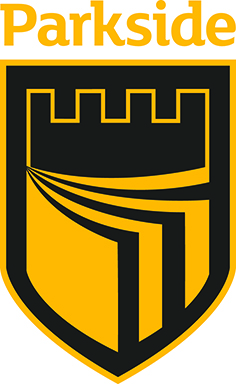 Parkside AcademyFebruary 2015Parkside Academy is a successful 11 – 16 Convertor Academy with around 750 students. We are located in the village of Willington, mid way between Durham City and the Weardale market town of Crook. Most of our students come from Willington and Crook and the surrounding villages, with about 60% arriving by school bus. A higher than average number of our students stay in education beyond 16 and study at a number of sixth forms and colleges in the  and Bishop Auckland areas.The ability range of our students is broadly average. In Key Stage 4 we expect every child to achieve their best and all our students study a minimum of 10 GCSEs or their equivalent. There are opportunities to study academic subjects, such as separate sciences, as well as vocational subjects such as Leisure and Tourism, Sports Studies etc. We aim to build a personalised curriculum for every child. 100% of pupils have achieved 8A* to C grades or equivalent and the school has been in the top 5 in the country for CVA in 2008, 2009, 2010 and in the top 1% of schools for value added based on prior attainment in 2011 and 2012.  The 2013 tables placed us as the top school in the country for value added.Our most recent Ofsted inspection (March 2011) rated us as “Outstanding” overall.  We encourage students to embrace opportunity and have a full programme of after school and holiday activities. We even provide a free ‘Activities Bus’ which leaves school when clubs end on some evenings.Within the last few years we have added new computer suites taking our total to 10, as well as constructing a new drama studio, dance studio and re-equipping our fitness room. All classrooms have an interactive whiteboard and access to subject specific, as well as generic, software.  All teachers are provided with an iPad.We have a full programme of C.P.D. for all staff.  We hold the NACE “Challenge” award reflecting our excellent provision for gifted and talented students and are one of the few secondary schools in the country to hold the UNICEF “Rights Respecting School” Award.  In addition, we are a  and a member of the Leading Edge group of high performing schools.The school has extensive grounds and playing fields on three levels, the lowest of which borders the River Wear. Other sports facilities include a sports hall, gym (with climbing wall), dance studio, fitness room and a 3G floodlit all-weather football pitch.    THE GEOGRAPHY DEPARTMENT(February 2015)The Geography department is currently staffed by 2 full-time members of staff and we are seeking to appoint an outstanding Subject Leader for Geography.  The department is part of the EBacc faculty which consists of 3 individual departments (History, Geography & MFL). All subjects in the faculty benefit from SEN support. The faculty has six specialist rooms within the Humanities Suite, each fitted with an interactive whiteboard and visualiser.The department is well resourced; textbooks are available to support the full range of ability at Key Stage 3 & 4.  A wide range of worksheets and other teaching materials for use throughout all age and ability ranges, including DVDs, iPads and other IT software, is available for use.We follow a two year Key Stage 3 where pupils are banded according to ability.  At Key Stage 4 uptake is strong and results are consistently above national average and improving. Currently Years 9, 10 and 11 students follow AQA Specification A which is complemented with educational site visits. The faculty is committed to helping pupils of all abilities achieve their full potential through a variety of stimulating and challenging teaching and learning styles.  Assessment for Learning has been incorporated into lessons and was identified as a particular strength by previous Ofsted and Local Authority inspections. Recent internal inspections have judged the Geography department to be good with good capacity to improve. All staff are enthusiastic and hard-working and provide a supportive and professional environment for new members of staff.The successful applicant can look forward to working in a pleasant environment with an innovative, forward-thinking team where new ideas and initiatives are encouraged.Application forms together with a supporting letter should be returned to the Head Teacher by Friday 13th March 2015.Post TitleSubject Leader for GeographyPostholder reports to Deputy Headteacher CurriculumGeneric responsibilities(see Professional Duties School Teachers’ Pay and Conditions Document 2013 and Staff Handbook)Maintain personal expertise and be a role model of good practiceContribute to positive whole school ethosResponsibilities specific to postTo lead the development and implementation of appropriate syllabuses, schemes of work and resources of the curriculum area that reflect national developments in the subject area and teaching practice and methodology. To ensure that knowledge of such developments in the curriculum area and current understanding of how students learn most effectively is personally maintained and disseminated to other teachers. To liaise with Deputy Headteacher Curriculum to ensure appropriate response is made to curriculum development and initiatives at national, regional and local levels. To monitor, evaluate and report on the effectiveness of practice in the curriculum area, especially related to examination entry and performance (including the use of value added data) and with regard to the implementation of School Policies within the department such as assessment, recording and reporting. To develop strategies for improvement as a result of monitoring performance data and reviewing patterns. To lead on the department's use of data to monitor and track learner attainment and progress, identifying underachievement and forming appropriate interventions to ensure that the targets of individual and groups of learners are met.To agree/set and vigorously support the achievement of student progress targets in order to make a contribution to whole school targets ensuring the effective use of performance data. To work with colleagues to formulate, monitor and evaluate the department's strategic development plan ensuring that it links with the School Improvement Plan and accurately reflects the learning needs of students. To support the Senior Leadership Team in meeting whole school priorities and in realising the school's shared vision. To ensure that all colleagues know and understand the key school targets and the part they play in achieving these. To take an active role within the cycle of meetings in order to ensure that the curriculum area makes a full contribution to the education of all students in the context of the School Improvement Plan.To promote and monitor, within the department, school policies related to issues of literacy, numeracy and the use of ICT; homework; lesson planning; record keeping and matters of health and safety (including the maintenance of attractive teaching environments).To ensure the effective day to day management of the curriculum including deployment of staff and resources and making appropriate arrangements for classes in the event of staff absences for effective continuation of students' learning. To participate in the selection process for departmental appointments and ensure effective induction of new staff in accordance with School procedures. To support and assist colleagues to ensure that they understand and are actively implementing the key aspects of the School's Learning and Behaviour policy. To undertake performance management reviews ensuring that there is a clear focus on teaching and learning and student progress; that staff development needs are identified and appropriate programs investigated and planned. To take appropriate action in order to build and maintain effective teamwork within the curriculum area especially through the establishment of good communication systems, the encouragement of the sharing of good practice and innovative use of meeting and training times. To ensure that teaching groups are organised so that the interests of all students are best met and in which individuals are encouraged to perform at the highest possible level. To work effectively with the School SENCO in order to ensure that appropriate systems and support mechanisms are used to maximise the achievement possibilities of all students. To ensure that teachers are aware of the needs of all pupils and groups and to make provision for this in their planning. To use frequent, regular and well-structured meetings to support this. To ensure opportunities are explored to develop students' awareness and use of mathematics beyond the classroom.To review, constantly, the curriculum area offered to students in order to reflect the rapidly changing world of work and the strengths of the students. To manage the department's budget. Any other appropriate duties as directed by the Headteacher and/or Line Manager.MPS + TLR2b     Person Specification Attributes Essential Desirable Education & Qualifications Qualified teacher statusEvidence of appropriate professional development Evidence of further studies Knowledge & understanding Familiarity with current national initiatives and developments in educational leadership Awareness of research regarding how and why learning takes place Experience A proven track record in raising achievement within a Geography departmentExperience of raising achievement through intervention in teaching and learning strategiesExperience of leading a successful initiative within a Geography department Skills & attributes Have the ability to raise teacher expectations, parental aspirations and pupil achievementOutstanding classroom teacher Excellent oral and written communication skills Strong interpersonal skills Persuasiveness Effectively prioritised work habits The ability to lead, challenge and support others Able to identify examples of best practice elsewhere and adapt these where appropriate to ParksideExcellent listening skills Ambition to progress to a senior leadership post Strategic Development Experience of Department Improvement planning Have a detailed knowledge of Geography external examination assessment, syllabi etc.Teaching & Learning Experience of monitoring classroom performance and improving itAbility to lead department CPDAbility to lead school wide CPDMotivation & personality Sense of humour Flexible and adaptable to changeSelf-motivated Have initiative Supportive of the ethos of Parkside Academy Sense of humour Flexible and adaptable to changeSelf-motivated Have initiative Supportive of the ethos of Parkside Academy 